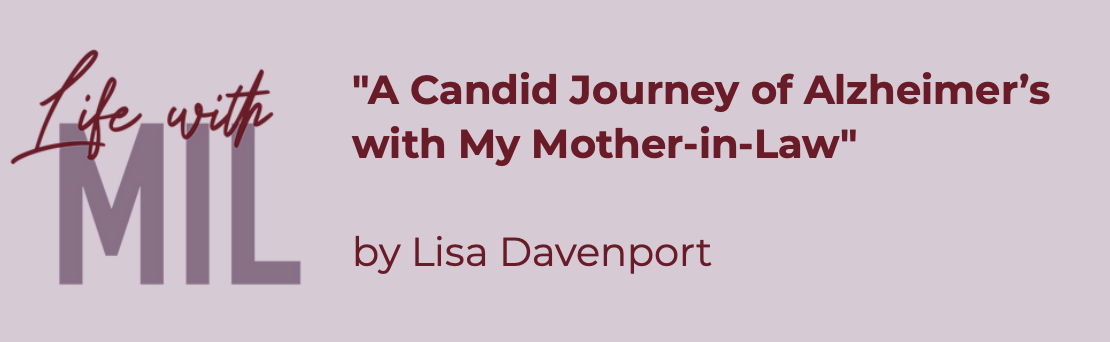 Would you recommend this book to someone?  Why or why not (or with what caveats)?  What kind of reader would most enjoy this book?Did any part of this book strike a particular emotion in you? Which part and what emotion did the book make you feel?How much did you know about this book before picking it up? What surprised you the most about the book?How thought-provoking did you find the book?  Did the book change your opinion about anything, or did you learn something new from it? If so, what? Did you highlight or bookmark any passages from the book? Did you have a favorite quote or quotes? If so, share which and why? Did something stick with you?From your point of view, what were the central themes of the book? How well do you think the author did at exploring them?How would you adapt this book into a movie? Who would you cast in the leading roles?Did you think the first sentence of the book was effective? Why do you think the author started with that sentence?What was your favorite quote from this book and why?Do you feel the book cover captures the essence of the book?If you could ask the author one question about the book, what would it be?Would you read another book by this author? Why or why not?